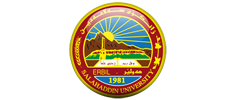 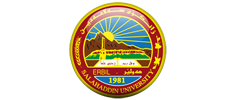     (Answer 10 questions)Q1/ Define the primary tillage equipment? and explain by drawing the mouldboard plough. Q2/ Mention with explains the methods of ploughing.Q3/ Before starting the operation it is necessary to be familiar with the qualities of good plowing with mouldboard plough?Q4/ Explain by drawing the disc plough and mention the constructional features?Q5/ “Adjustments of disc plough its necessary to get better results’’ discuss this phrase and enhance your answer by drawing? Q6/ Write about the secondary tillage equipment such as harrows and their penetration in the soil.Q7/ Define the sowing and planting equipment? and mention their categories, with constructional features. Q8/ Explain the furrow opening unit and its types. Q9/ Mention the whole steps to calibrate of seed cum fertilizer drill or planter? Q10/ Explain the components of seed drill and constructional features of planter. Q11/ Write about the special crop planters. For example, potato planter about how it is work? and the type of planters.                                                                                                 Lecturer nameDr. Abdulla F. YounisQ1/ Define the primary tillage equipment? and explain by drawing the mouldboard plough. Q2/ Mention with explains the methods of ploughing.Q3/ Before starting the operation it is necessary to be familiar with the qualities of good plowing with mouldboard plough?Q4/ Explain by drawing the disc plough and mention the constructional features?Q5/ “Adjustments of disc plough its necessary to get better results’’ discuss this phrase and enhance your answer by drawing? Q6/ The principle of operation in rotary tillers and the cross-sectional area of the slice depends upon the depth of the tillage and the amount of forwarding tillage. Mention the factors that affect rotary tillers?Q7/ Write about the secondary tillage equipment such as harrows and their penetration in the soil.Q8/ Define the sowing and planting equipment? and mention their categories, with constructional features. Q9/ Explain the furrow opening unit and its types. Q10/ Mention the whole steps to calibrate of seed cum fertilizer drill or planter? Q11/ Write the operational procedures for good quality work of the seeder. Q12/ Explain the components of seed drill and constructional features of planter. Q13/ Mention the operation and adjustment of a planter.Q14/ Write about the special crop planters. For example, potato planter about how it is work? and the type of planters.                                                                                                 Lecturer nameDr. Abdulla F. Younis